Inscripción para actividades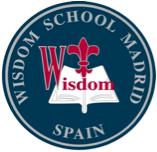 extraescolaresNombre:…………………………………………………………………………………………….Apellidos: ………………………………………………………………………………………….Curso: ……………………………………Teléfono:……………………………………………Nombre del padre, madre o tutor: ……………………………………………………...Teléfono: …………………………………………………………………………………………..Actividad: ………………………………………………………………………………………….		………………………………………………………………………………………....………………………………………………………………………………………Firma:Mandar por plataforma a: JOSE MIGUEL ESCOLANO CORTÉS.